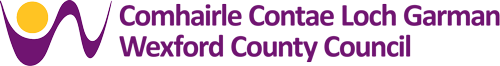 Wexford County Council, County Hall, Carricklawn, Wexford, Y35 WY93 Tel: (053) 9196101APPLICATION FOR EXTENSION OF DURATION OF PLANNING PERMISSIONSECTION 42 OF THE PLANNING & DEVELOPMENT ACT 2000 AS AMENDEDName and Address of Applicant for Extension:	Eircode	Name and Address of Applicant’s Agent (if any):Address to which correspondence is to be sent:	Eircode	Location, Townland or Postal Address of the land or structure concerned as may be appropriate:Legal Interest in the land or structure held by the applicant:Description of the development to which the permission relates:Date of the permission: 	Planning Register No:	Date on which the permission will cease to have effect: 	Particulars of the substantial works carried out or which will be carried out pursuant to the permission before the expiration of the appropriate period:Date or projected date of commencement of the development to which the permission relates: 	Additional Period by which the permission is sought to be extended:	Date on which the development is expected to be completed: 	I hereby make an application under Section 42 of the Planning & Development Act 2000 as amended for an Extension of Duration of Planning Permission in accordance with the details given above, and I enclose the required fee of €62.00.SIGNED: 	Applicant/AgentDATE: 	SECTION 42 OF THE PLANNING & DEVELOPMENT ACT 2000 AS AMENDEDAdditional personal information (not for public viewing): Telephone No. & E-Mail Address (if any) of Applicant:Telephone No. & E-Mail Address of Applicant’s Agent (if any):NOTESAn application, under Section 42 of the Planning & Development Act 2000 as amended to extend or extend further the appropriate period as regards a particular permission, shall be made not earlier than one year before the expiration of the appropriate period sought to be extended or extended further.The Planning Authority must be satisfied that substantial works were carried out pursuant to the permission during the appropriate period	For applications of a technical nature, the applicant should provide sufficient evidence to the planning authority as to the nature and extent of such technical considerations.Fee required to be submitted with application: €62.00